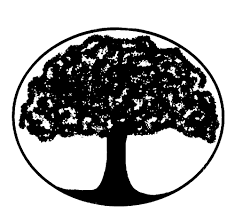 Darby Christian Academy14745 Bellamy Brothers BoulevardDade City, FL  33525Tuition Rates 2018-2019ELEMENTARY (GR. K-5)- $400 per child (registration & curriculum/materials fee due at time of enrollment)- $2,195 per child annual tuition (Payment plan is available - $243.89/child per month beginning August 2018 – April 2019)MIDDLE SCHOOL (GR. 6-8)- $400 per child (registration & curriculum/materials fee due at time of enrollment)- $2,495 per child annual tuition (Payment plan is available - $277.22/child per month beginning August 2018 – April 2019)HIGH SCHOOL (GR. 9-12)- $400 per child (registration & curriculum/materials fee due at time of enrollment)- $2,695 per child annual tuition (Payment plan is available - $299.44/child per month beginning August 2018 – April 2019)